โครงการสร้างพลังชุมชน  สร้างสังคมคุณธรรม สร้างชุมชนเข้มแข็ง  : วิถี พช. วิถีธรรมรายงาน  ครั้งที่  1  ประจำเดือน  สิงหาคม  พ.ศ.2561(งวดที่  1  วันที่  5  กันยายน  2561)1.  รายละเอียดการร่วมกิจกรรมในวันธรรมสวนะ  ในช่วงเทศกาลเข้าพรรษา  หรือวันสำคัญอื่น ๆ ของแต่ละศาสนา2.  กิจกรรมเพิ่มเติม  เช่น  กิจกรรมสาธารณประโยชน์ ชุมชนเกื้อกูล การส่งเสริมคุณธรรมจริยธรรม  เป็นต้น	(1)................................................................จำนวน.................ครั้ง	มีจำนวนผู้เช้าร่วม.............คน	(2)................................................................จำนวน.................ครั้ง	มีจำนวนผู้เช้าร่วม.............คน	(3)................................................................จำนวน.................ครั้ง	มีจำนวนผู้เช้าร่วม.............คน3.  งบประมาณดำเนินการ  (ถ้ามี)  รวมจำนวน.................บาท  ที่มาของแหล่งงบประมาณ (ระบุ)	      หน่วยงานภาครัฐ.............................................(ระบุหน่วยงาน)  จำนวน............................บาท	      หน่วยงานภาคเอกชน......................................(ระบุหน่วยงาน)  จำนวน............................บาท	      องค์กรปกครองส่วนท้องถิ่น  จำนวน............................บาท4.  ข้อเสนอแนะ/ข้อค้นพบที่สามารถเป็นแบบอย่างได้  สำหรับการดำเนินงานโครงการ	............................................................................................................................................................................................................................................................................................................................................................................................................................................................................................................................ลงชื่อ	ปริศนา  สายนะที  ผู้รายงาน                                                                          (นางปริศนา  สายนะที)                                                                         ตำแหน่ง  พัฒนาการอำเภองาวโครงการสร้างพลังชุมชน  สร้างสังคมคุณธรรม สร้างชุมชนเข้มแข็ง  : วิถี พช. วิถีธรรม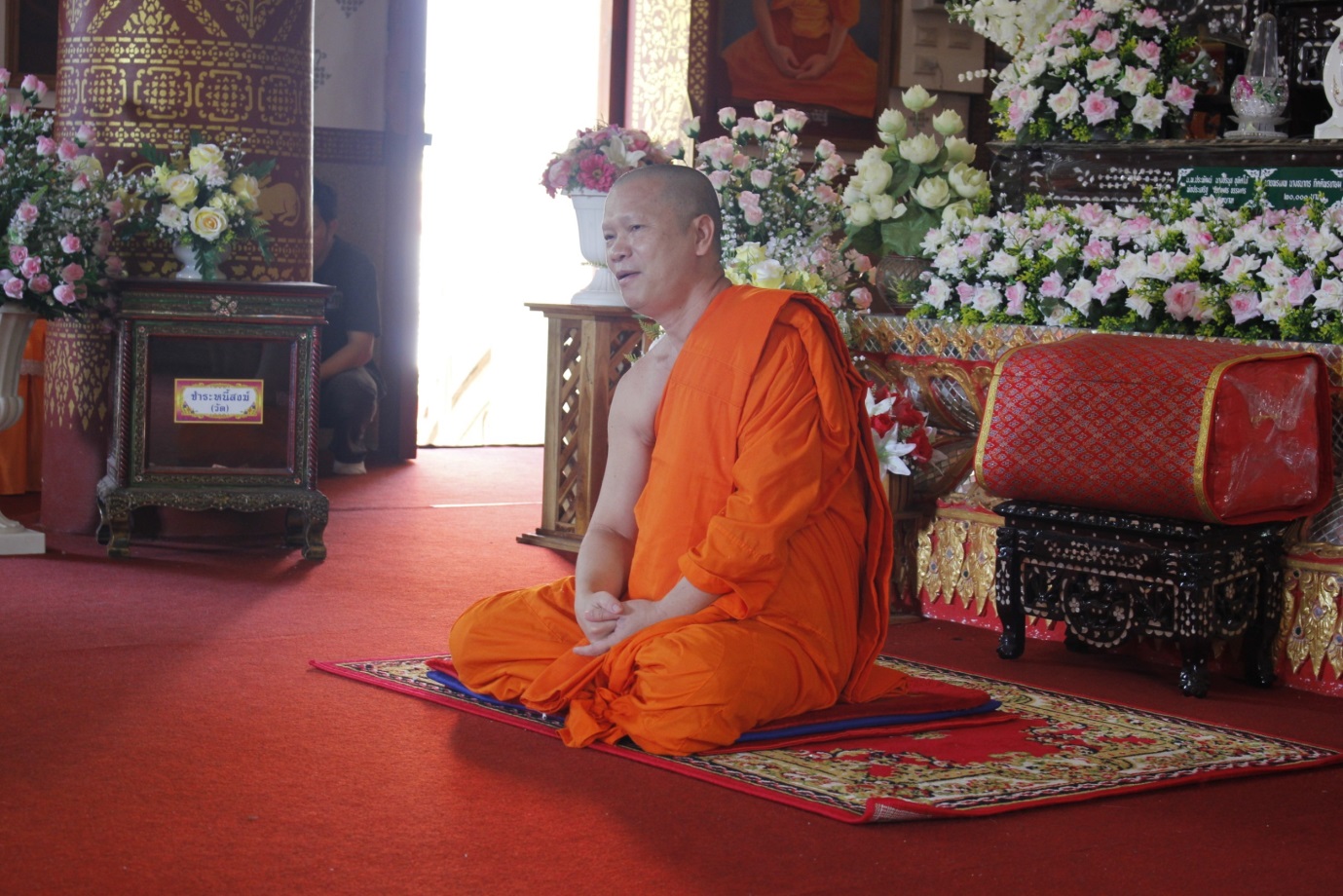 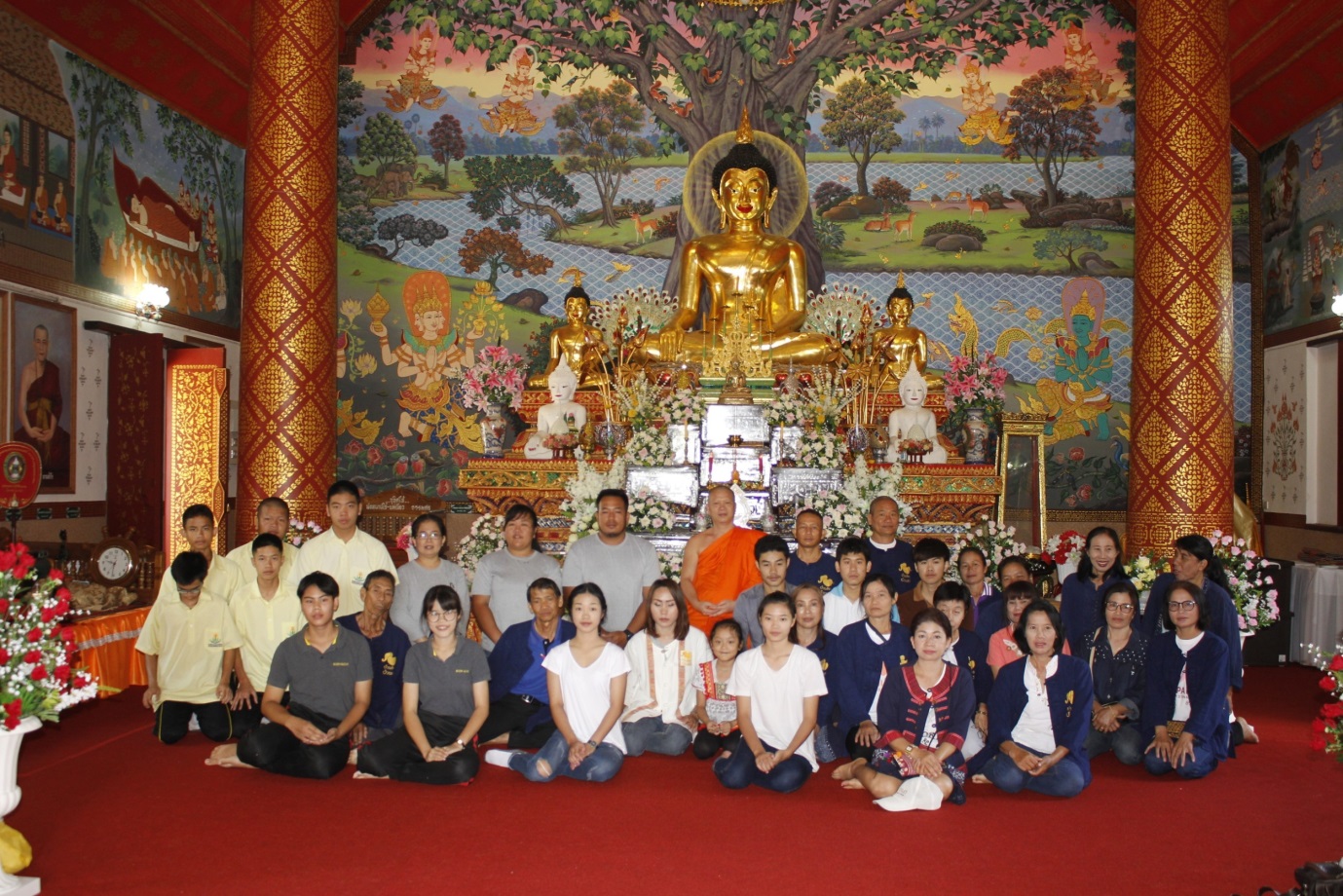 โครงการสร้างพลังชุมชน  สร้างสังคมคุณธรรม สร้างชุมชนเข้มแข็ง  : วิถี พช. วิถีธรรม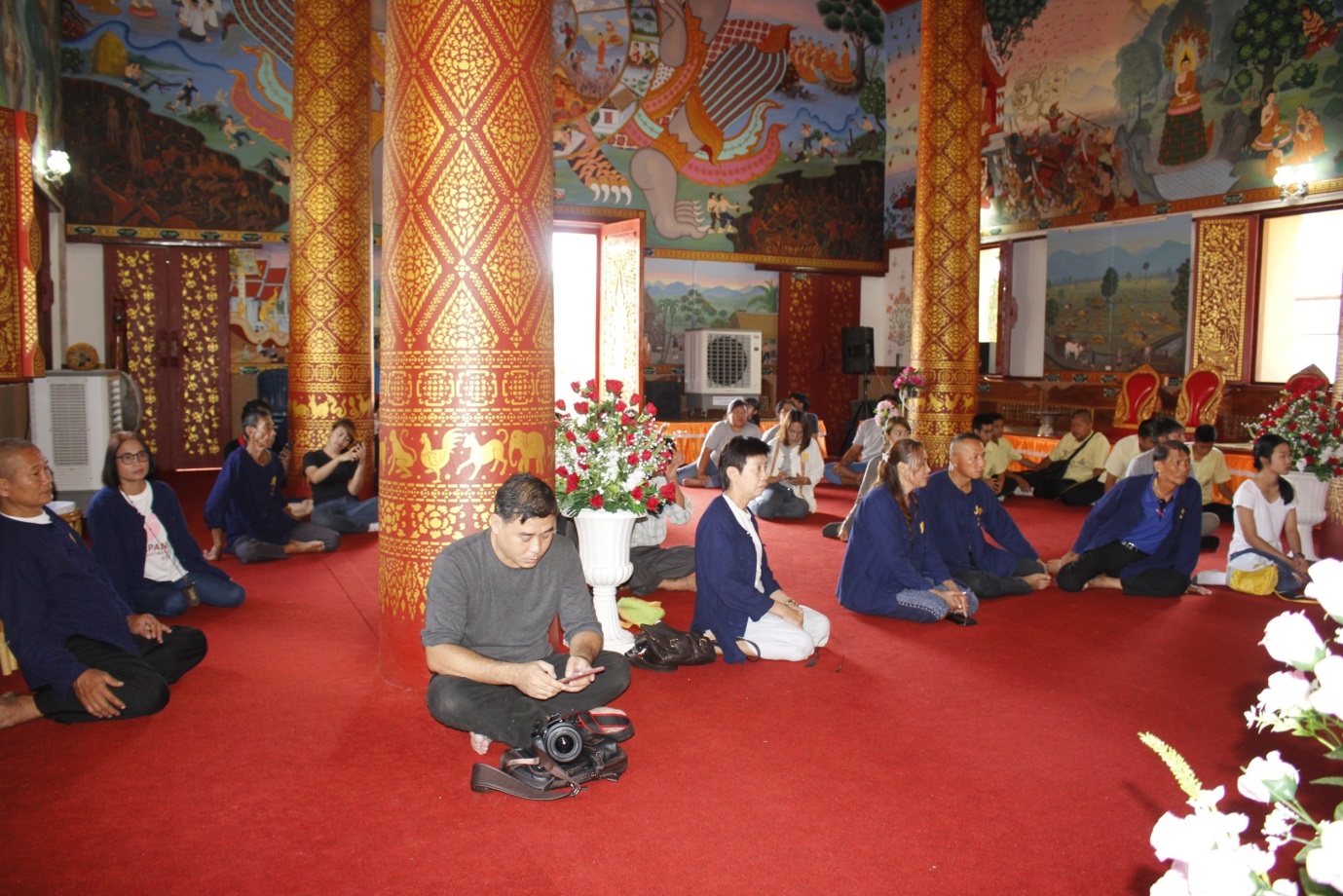 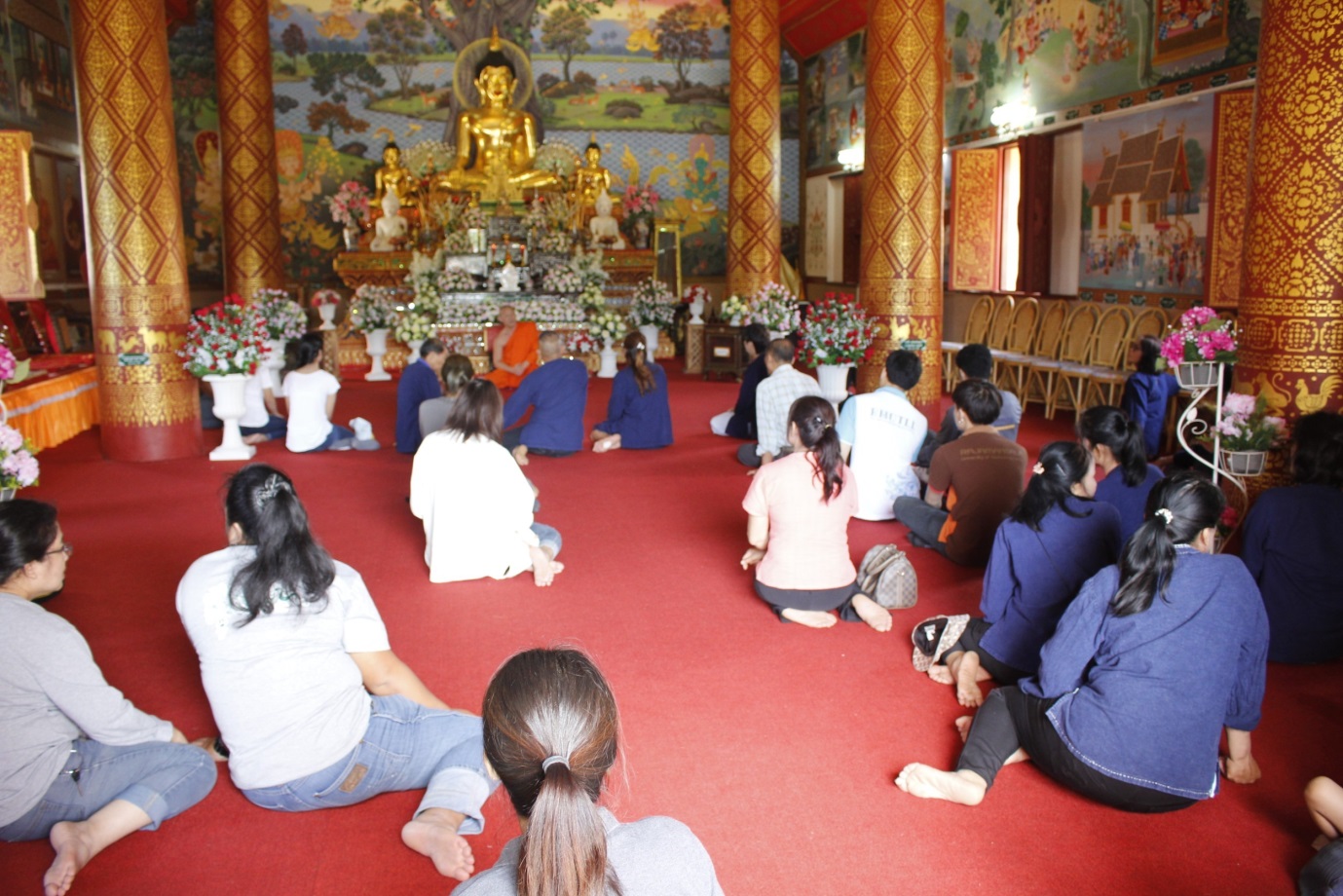 ที่สถานที่(วัด/มัสยิด หรืออื่น ๆ)จำนวนผู้เข้าร่วมกิจกรรมประเด็นพูดคุยและให้ข้อมูลสัปดาห์ที่  1---สัปดาห์ที่  2---สัปดาห์ที่ 3วัด  จำนวน  1  แห่งจำนวน  50  คน- บทบาทของ พช.  จำนวน   1  เรื่อง- สถานการณ์ของชุมชน  จำนวน   1  เรื่อง- ทิศทางการพัฒนาหมู่บ้าน  จำนวน   1 เรื่อง- กิจกรรมตามหลักปรัชญาของเศรษฐกิจพอเพียง  จำนวน  1  เรื่อง- การปรับปรุงสภาพแวดล้อมหมู่บ้าน  จำนวน 1 เรื่องสัปดาห์ที่ 4---